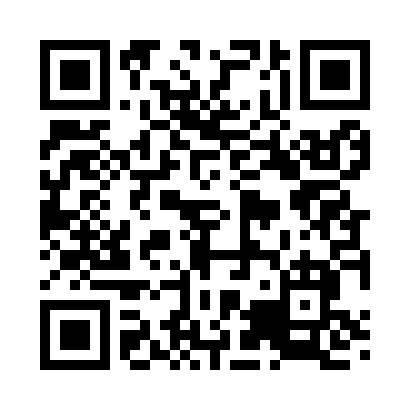 Prayer times for Pettaconsett, Rhode Island, USAMon 1 Jul 2024 - Wed 31 Jul 2024High Latitude Method: Angle Based RulePrayer Calculation Method: Islamic Society of North AmericaAsar Calculation Method: ShafiPrayer times provided by https://www.salahtimes.comDateDayFajrSunriseDhuhrAsrMaghribIsha1Mon3:335:1512:504:528:2410:062Tue3:345:1612:504:528:2410:063Wed3:345:1612:504:528:2410:064Thu3:355:1712:504:528:2410:055Fri3:365:1712:514:528:2310:046Sat3:375:1812:514:528:2310:047Sun3:385:1912:514:528:2310:038Mon3:395:1912:514:528:2210:039Tue3:405:2012:514:528:2210:0210Wed3:415:2112:514:528:2110:0111Thu3:425:2212:514:528:2110:0012Fri3:435:2212:524:528:209:5913Sat3:445:2312:524:528:209:5814Sun3:465:2412:524:528:199:5715Mon3:475:2512:524:528:199:5616Tue3:485:2612:524:528:189:5517Wed3:495:2612:524:528:179:5418Thu3:505:2712:524:528:179:5319Fri3:525:2812:524:528:169:5220Sat3:535:2912:524:528:159:5121Sun3:545:3012:524:518:149:5022Mon3:565:3112:524:518:139:4823Tue3:575:3212:524:518:129:4724Wed3:585:3312:524:518:119:4625Thu4:005:3412:524:508:119:4426Fri4:015:3512:524:508:109:4327Sat4:025:3612:524:508:099:4128Sun4:045:3712:524:508:089:4029Mon4:055:3712:524:498:069:3930Tue4:075:3812:524:498:059:3731Wed4:085:3912:524:488:049:36